ATHLETIC TRAINING PROGRAMS PRECEPTOR HANDBOOK2019-2020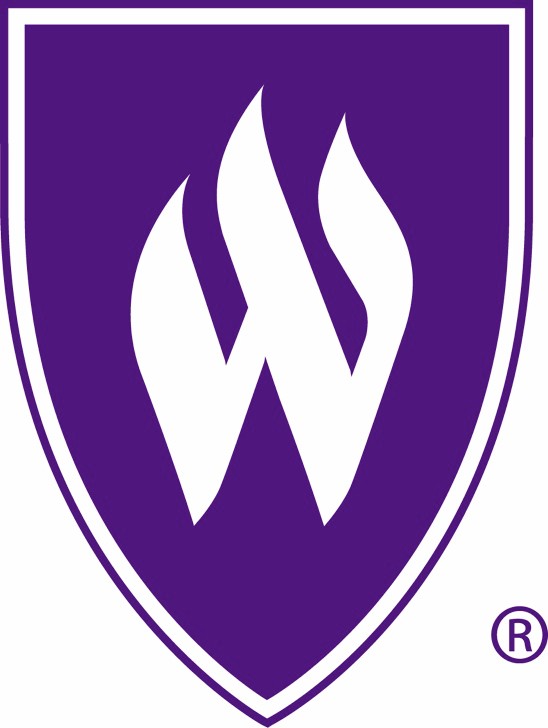 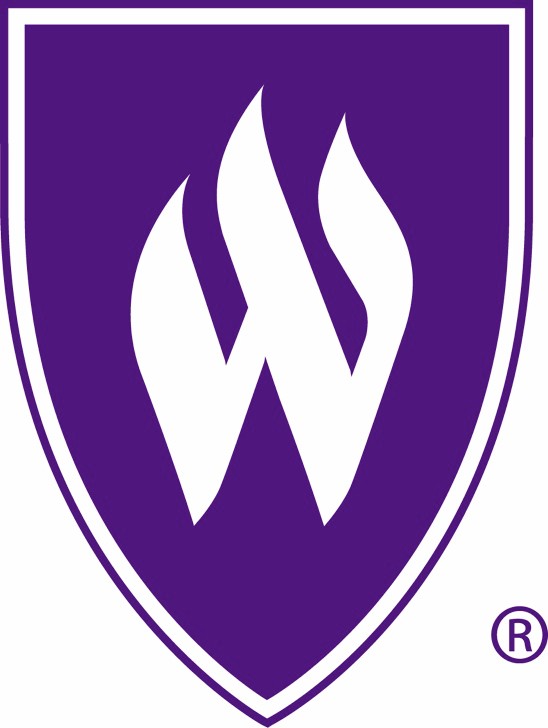 Weber State University Ogden, UtahTable of ContentsATHLETIC TRAINING EDUCATION DEFINITIONS	6ATHLETIC TRAINING PROGRAMS	8	History	8	Mission	9	Objectives	9PRECEPTOR	10	Becoming a Preceptor	10	Preceptor Roles and Responsibilities	10	Safety Policies………………………………………………………………………………11	Qualities of an Effective Preceptor	11	Preceptors and Direct Supervision	11	Supervised Autonomy	12	Providing Feedback	12	Benefits	13UNDERGRADUATE PROGRAM CURRICULUM..............................................................15 	Undergraduate Admission Requirements	15	Undergraduate Retention Requirements	16	Undergraduate Course Requirements for BS Degree	17UNDERGRADUATE ATHLETIC TRAINING COURSE DESCRIPTIONS	20GRADUATE PROGRAM CURRICULUM.............................................................................23 Graduate Admission Requirements ......................................................................................23Graduate Retention Requirements........................................................................................24Graduate Course Requirements for MS Degree	25GRADUATE ATHETIC TRAINING COURSE DESCRIPTIONS	………………………….28   Clinical Courses	30Graduation Requirements	31Academic Integrity	31Grounds for Suspension or Dismissal	32UNDERGRADUATE AND GRADUATE PROGRAM REQUIREMENTS……………….33Technical Standards	33Immunizations	33Emergency Responder Training	34OSHA/Bloodborne Pathogens Training	34Criminal Background Checks & Drug Testing	35Liability Insurance	35ATHLETIC TRAINING CLINICAL EDUCATION	36NATA Educational Competencies and Proficiencies	36ATS Student Selection and Retention at an Affiliated Clinical Site	38ATS Clinical Education Experience and Paid Worksite	38ATS Clinical Rotation Length and Hours	39Clinical Rotations in the Summer or during Winter Break	39ATS Clinical Education Monthly Hour Log	39ATS as Work Force	40ATS Clinical Education Experience Attendance	40Transportation to Clinical Education Experience	42Transportation of an Ill or Injured Patient	42Clinical Education Evaluations	42Mid-rotation Student Assessment Meeting	42Final-rotation ATS Assessment Meeting	42Preceptor and Site Assessments	42AT PROGRAM POLICIES	43Cell Phones	43Dress Code	43Name Tags	44Service Learning Hours	45Guest Lectures	45Professional Organizations	45HIPAA, Confidentiality, Privacy, and Security	46Clinical Education Penalties (Clinical Probation)	46Grievance Procedure	47Communicable Disease	48Participation in Extracurricular Activities	49Policies and Procedures	49Note: The Athletic Training faculty reserve the right to make necessary changes with regard to the Preceptor handbook. Preceptors will be notified of any changes or additions. Some of this information can also be found in the WSU AT Program and MSAT Program Student Handbooks.ATHLETIC TRAINING EDUCATION DEFINITIONSThe following are a list of some of the definitions identifying the component and individual associated with a student’s clinical education experience. If you have further question regarding terminology please contact the Clinical Education Coordinator.Ability to Intervene: The Preceptor is within the immediate physical vicinity and interact with the ATS on a regular and consistent basis in order to provide direction and correct inappropriate actions. The same as being "physically present."Preceptor: A certified/licensed professional who teaches and evaluates students in a clinical setting using an actual patient base.Athletic Training Student (ATS): An individual enrolled in a CAATE accredited athletic training program (our students).Clinical education: The application of athletic training knowledge, skills, and clinical abilities on an actual patient base that is evaluated and feedback provided by a preceptor.Clinical Education Ratio: The number of students assigned to a preceptor in each clinical setting must be of a ratio that is sufficient to ensure effective clinical learning and safe patient care.Clinical Proficiencies: The entry-level athletic training clinical proficiencies define the common set of skills that entry-level athletic trainers should possess and redefine the structure of clinical education from a quantitative approach to an outcomes based qualitative system.Clinical Site: A physical area where clinical education occurs.Direct Patient Care: The application of professional knowledge and skills in the provision of health care.Direct Supervision: This applies to the instruction and evaluation of the clinical proficiencies by a preceptor. Constant visual and auditory interaction between the student and preceptor must be maintained. The instructor shall be physically present for proficiency instruction and evaluation and to intervene on behalf of the ATS and patient.Educational Competencies: The educational content required of entry-level athletic training programs. These competencies should be used to develop the curriculum and educational experiences of students enrolled in CAATE-accredited professional (entry-level) athletic training programs.First Responder: A first responder has additional, specialized training that qualifies an ATS to assist in the evaluation or recognition, stabilization, initial treatment and disposition of an individual who is injured or suddenly takes these tasks are achieved using minimal equipment. First responders are trained in first aid and CPR techniques. A first responder's responsibility includes referral to appropriate medical personnel or facility. Our students cannot function as a first responder as the liability        insurance does not cover them and they could violate state practice acts, jeopardizing their future careers.General Medical Experience: Clinical experience that involves a clinical rotation with physicians, nurse practitioners, and/or physician assistants where the majority of the experience involves treating general medical conditions, as opposed to orthopedic conditions. Students are required to complete at least 20 hours of general medical experiences.Learning over Time (Mastery of Skills): The process by which professional knowledge and skills are learned and evaluated over time. This process involves the initial formal instruction and evaluation of that knowledge and skill, followed by a period of time sufficient in length to allow for practice and integration of the information/skill, and then a subsequent re-evaluation of that information/skill in a clinical (actual or simulated) setting.Supervision: This applies to clinical education under the direction of a preceptor. Daily personal/verbal contact at the site of supervision between the ATS and the preceptor who plans, directs, advises, and evaluates the students' athletic training field experience. The preceptor shall be physically present to intervene on behalf of the patient.Technical Standards: The physical and mental skills and abilities of a student needed to fulfill the academic and clinical requirements of the AT Program. The standards promote compliance with the Americans with Disabilities Act (ADA) and have been reviewed by institutional legal counsel.ATHLETIC TRAINING PROGRAMS History  Bachelor of Science in Athletic TrainingWeber State University's Undergraduate Athletic Training Program (BSAT Program) is nationally accredited by the Commission on Accreditation of Athletic Training Education (CAATE). The program began in 1998 under the direction of Interim Program Director Joel Bass. The AT Program was given initial "national accreditation" status in October of 2003 by the Commission on Accreditation of Allied Health Education Programs (CAAHEP). The Program is designed for those students who want to meet the educational competencies and clinical proficiencies established by the Commission on Accreditation of Athletic Training Education (CAATE), and the National Athletic Trainers' Association (NATA) Executive Committee for Education. By completing the WSU AT Program, the student is eligible to  take the BOC examination and become a BOC Certified Athletic Trainer (ATC). BOC Certification is required for employment as an athletic trainer in most states (see individual state laws for certification/licensure requirements). Students will be prepared for a variety of career settings at the secondary school, college, university and private/clinical settings.This program is being phased out at Weber State University due to national accreditation guidelines.  The last cohort of undergraduate students was admitted in the Spring 2018 semester and graduates at the end of the Spring 2020 semester.  Master of Science in Athletic TrainingIn July 2007, The Utah State Board of Regents approved a proposal for Masters of Science in Athletic Training. This is a professional (entry-level) master’s degree which runs in conjunction with the undergraduate athletic training program. The degree is designed to enable students with a bachelor’s degree in any field to obtain eligibility for the Board of Certification examination and a state credential in those states that require one to practice. The program will provide students with knowledge and skills in the prevention, evaluation, treatment, and rehabilitation of musculoskeletal injuries and general medical conditions.Both Athletic Training programs at Weber State University are housed in the Department of Athletic Training and Nutrition (ATN) in the Jerry & Vickie Moyes College of Education.MissionThe mission of Weber State University is to meet the educational needs of Utah through roles assigned by the State Board of Regents in the liberal arts and sciences and a variety of vocations and professions. Primarily committed to quality undergraduate education, the university offers degree programs which include advanced professional preparation. Depending on the student's personal and professional goals, the Athletic Training undergraduate major can be paired with other majors, minors, or coursework at Weber State University. Regardless of the area(s) of study chosen, students are presented with didactic and psychomotor experiences that will lead them to being able to exercise sound ethical judgment, achieve satisfying careers, and make positive contributions to their communities. In addition, the AT Program guides the student on the journey to become a lifelong learner through obligatory professional continuing education.The mission of the Weber State University Master of Science in Athletic Training Program is to provide a quality educational and research experience for students.  Graduate students are presented with didactic and psychomotor experiences that will lead them to being able to exercise sound ethical judgment, achieve satisfying careers, and make positive contributions to their communities. In addition, the MSAT guides the student on the journey to become a lifelong learner through obligatory professional continuing education.ObjectivesThe AT Programs’ curriculum (undergraduate and graduate) is designed to prepare the student with a strong foundation of didactic and clinical education necessary to be successful on the Board of Certification (BOC) examination and serve as proficient athletic trainers. The undergraduate Athletic Training major prepares students for entry into athletic training, medicine, physical therapy, and other allied health and professional fields.  Students are also prepared to seek entrance into graduate school programs such as sports medicine, athletic training, sports psychology, exercise physiology, cardiac rehabilitation, adult fitness, physical therapy, and medicine. (Some graduate programs such as physical therapy may require additional pre- requisite coursework).The teaching field and/or general science can be paired with these in a coherent manner. Other majors such as psychology and biology can be paired with Athletic Training to give the student even more versatility and marketability in job placement.The graduate program is specifically designed for students who already possess a bachelor’s degree in a related allied health or exercise science area who wish to take the Board of Certification (BOC) examination. However, any student with a bachelor's degree could enter the program after meeting the prerequisite coursework. Graduate students will learn the same curricular content as the undergraduates in addition to an advanced project in each required class. They are also required to complete a graduate-level research project (thesis).PRECEPTORBecoming a PreceptorIn order to become a Preceptor for the WSU AT Programs, an individual must meet the following requirements:Be credentialed by the state in a health care profession as defined by the American Medical Association or American Osteopathic Association.Not be currently enrolled in the AT Program at the institution.Receive planned and ongoing education from the program designed to promote a constructive learning environmentUndergo preceptor training for the WSU athletic training programs. This training must be completed at least once every 3 years.Preceptor Roles and ResponsibilitiesAny individual wishing to become a WSU AT Program Preceptor must not only provide direct supervision during a clinical education experience and formal instruction and evaluation of clinical competencies and proficiencies he/she must also:Supervise students during clinical educationProvide instruction and assessment of the current knowledge, skills, and clinical abilities designated by the CAATE and WSU;Provide instruction and opportunities for the student to develop clinical skills, communication skills and clinical decision-making during actual patient/client care;Provide assessment of athletic training students’ clinical skills, communication skills and clinical decision-making during actual patient/client care;Facilitate the clinical integration of skills, knowledge, and evidence regarding the practice of athletic training;Demonstrate understanding of and compliance with the WSU's policies and procedures.According to the affiliated site agreement, Preceptors are also responsible for the following:Accepting the ATS assigned to his/her facility without discrimination.Utilizing the ATS for no more than 25 hours/week unless reviewed with the Program Director and/or Coordinator of Clinical Education (other than during immersion periods).Providing direct supervision of the ATS in the context of direct patient care, which is defined as direct visual and auditory interaction between the Preceptor and the ATS and is consistent with accreditation guidelines.Allowing the ATS an opportunity to answer his/her own questions using critical thinking/problem solving skills.Providing supervised opportunities to actively participate in patient care related to the practicum course and clinical experience level of the ATS and that are consistent with accreditation guidelines.Allowing the ATS to only perform skills on patients once assessed on the skill and when directly supervised by the Preceptor.Guiding the ATS in using communication skills and developing professional and ethical behaviors.Assessing the ATS on competencies related to the practicum course and clinical experience level of the ATS.Providing ongoing feedback in a constructive and non-threatening manner to assist the ATS in developing proficiency in skills related to the practicum course and clinical experience level of the ATS.Safety PoliciesAll Therapeutic Modalities utilized for patient care must be in safe and working order. This requires that modalities be inspected and calibrated per manufacturer’s guidelines or federal, state or local ordinance. WSU recommends annual calibration for devices such as ultrasound, electrical stimulation, and lasers and yearly safety checks for devices such as hydrocollators and whirlpools. Any equipment utilized in potential ‘wet areas’ must be connected to a GFI device.Qualities of an Effective PreceptorTo be an effective Preceptor, it is recommended that the Preceptor possess the following qualities.Practice legal and ethical behaviors.Demonstrate effective communication in a non-threatening manner.Demonstrate effective instructional skills.Perform appropriate evaluation skills.Demonstrate clinical competence and commitment to the profession.Demonstrate adequate administrative skillsDirect SupervisionPreceptors are required to provide direct supervision at all times while an ATS is completing his/her clinical education experience. Direct supervision is defined as: “Supervision of the ATS during clinical experience. The Preceptors must be physically present and have the ability to intervene on behalf of the athletic training student and the patient.” Physically present means that a Preceptor “… able to intervene on behalf of the athlete/patient” if the ATS is about to make a mistake or perform improper behaviors/techniques.”In order for this to occur, a Preceptor must provide “constant visual and auditory interactions between the ATS and the Preceptor.” Therefore, direct supervision means, the ATS CANNOT be left alone AT ANY TIME. Being left on his/her own to make any decisions regarding the disposition of an athlete or patient violates the accreditation standard and the state practice act and places the AT Programs at risk for losing their accreditation status. If you as the Preceptor are not going to be there (i.e., at the clinical education site), then the ATS CANNOT be there either. Also, do not assume students they can act as a first responder, because their liability insurance does not cover them or you if you do so. Supervised AutonomyDirect supervision does not mean that an ATS cannot work independently to make clinical decisions or that the Preceptor needs to stand next to the ATS at all times. The CAATE encourages the use of supervised autonomy, which initially involves close monitoring, but once an ATS demonstrates proficiency (80% in our case) and has some experience with a particular skill, that ATS can be granted supervised autonomy. This means that the ATS can initiate actions, perform initial evaluations, and develop and implement rehabilitation plans with the Preceptor in the same room/field where he/she can see and hear the student, but not necessarily looking over the student’s shoulder at all times. This level of supervision allows ATS to learn maximally while still allowing for timely feedback and prompt correction of improper behaviors/techniques.Providing FeedbackResearch has demonstrated that a student’s confidence and competence are increased when they are provided with regular positive feedback1 and encouragement. In fact, ATS have reported that mentoring and nurturing behaviors such as explanation, demonstration, and constructive feedback are helpful to increase their professional knowledge.2Therefore, being able to provide effective feedback in a timely, non-threatening, and encouraging manner is necessary. Please do not delay providing feedback; however remember to be aware of the individuals around when providing feedback. When providing feedback remember:Work to identify a positive in the student’s performance first before providing corrective feedback.Do not embarrass the ATS or belittle the student, as this defeats the purpose of providing feedback.Do not delay providing feedback as this diminishes its value as a learning tool.3 Try to be “specific and detailed - so the ATS understands where his/her strengths and weaknesses are and how they can improve”41 Dunn S, Enrich L, Mylonas A, Hansford B. Students’ perceptions of field experience in professional development: A comparative study. J Nurs Educ. 2000;39(9):393-400.2 Andersen MB, Larson GA, Luebe, J. Student and supervisor perceptions of the quality of supervision in athletic training education. J  Train;1997,32 (4): 328-332.3 Curtis N, Helion J, Domsohn M. Student athletic trainer perceptions of clinical supervisor behaviors: A critical incident study. J Athl Train. 1998;33:249-253.4 Bangert-Downs, R. L., Kulik, C. C., Kulik, J. A., & Morgan, M. (1991). The instructional effects of feedback in test-like events. Review of Educational Research, 61(2), 213-238. Bank Street Learning Six Domains of Teaching. http://www.bankstreet.edu/tne/domains.htmlThere are two primary types of feedback a Preceptor may opt to provide. These include positive and corrective feedback. Positive feedback is an acknowledgment of a correct response or action by a student. For example, “Great job, your evaluation was both concise and thorough in nature”, “that was done correctly.” This type of feedback is again time sensitive so the ATS can understand the context of why the feedback was provided. Positive feedback may be verbal or nonverbal, however, more value and incentive is gained with a verbal acknowledgment of the student success. Additionally, even if a skill was done correctly, the student should still be provided feedback on how to improve on their performance, if possible.Corrective feedback is provided to identify an error. However, rather than just identifying the error, offer the proper correction in a nonjudgmental and positive manner. For example, “The hand position is not quite right. Good force application, but try sliding the hand up higher in order to get better leverage.” Consider having the ATS determine what the problem was. If more than one student is present, try to make it a teachable moment, but be sure not to embarrass the ATS.Benefits for PreceptorsTuition at Weber State UniversityIf you supervise students in the clinical setting for at least 40 hours, then you qualify for a maximum of 6 credit hours the following semester (free tuition, but you would need to pay any applicable course fees). Hours cannot be multiplied by the number of students you are supervising at once. Therefore, if a preceptor is supervising more than 1 student at a time for 1 hour, this counts as 1 hour of supervision.  You do not need to track these hours, as the students already track clinical hours with their preceptors in E-value.If you plan to seek tuition benefits, please contact the Clinical Education Coordinator, Conrad Gabler (conradgabler@weber.edu or 801-626-8831), at least 1 month in advance of the semester, if possible, so that your tuition benefit can be activated before the registration deadline. Clinical Faculty Wildcard Privileges at Weber State UniversityAs a Preceptor, you can be classified as Clinical Faculty at Weber State University. By getting a Wildcard (first card is $10; replacement cards are $20), clinical faculty have several on-campus privileges. The Wildcard privileges available to clinical faculty are listed below:Free access to Wildcat LanesFree access to Psychology Services & CounselingFree access to Career ServicesFree access to Health Services10% discount at BookstoreFree access to LibraryFree access to Stromberg Gym2 free tickets to home athletic events (2 additional tickets at 50% discount)Before getting a Wildcard, you must officially be classified as clinical faculty. You will need to complete a Clinical Faculty Request Form, which can be obtained from the Administrative Specialist of the Athletic Training Department (801-626-6741). Once this form is processed and your status as clinical faculty becomes official, you can purchase your Wildcard at either the Ogden (Shepherd Union, 801-626-6367) or Davis (801-385-3460) campus locations. You will need to bring a government issued picture ID with you.BOC Continuing Education UnitsBy being a preceptor for a CAATE-accredited athletic training program, you can earn 5 Category B, BOC-approved continuing education units (CEUs) per year. You must have supervised students for a minimum of 200 hours per calendar year.Hours cannot be multiplied by the number of students you are supervising at once. Therefore, if a preceptor is supervising more than 1 student at a time for 1 hour, this counts as 1 hour of supervision.To obtain these CEUs, you must request a letter from the Clinical Education Coordinator.BSAT PROGRAM CURRICULUMBefore a student can be considered for the program, the following admission requirements must beMet:  ATHLETIC TRAINING MAJOR COURSE SEQUENCE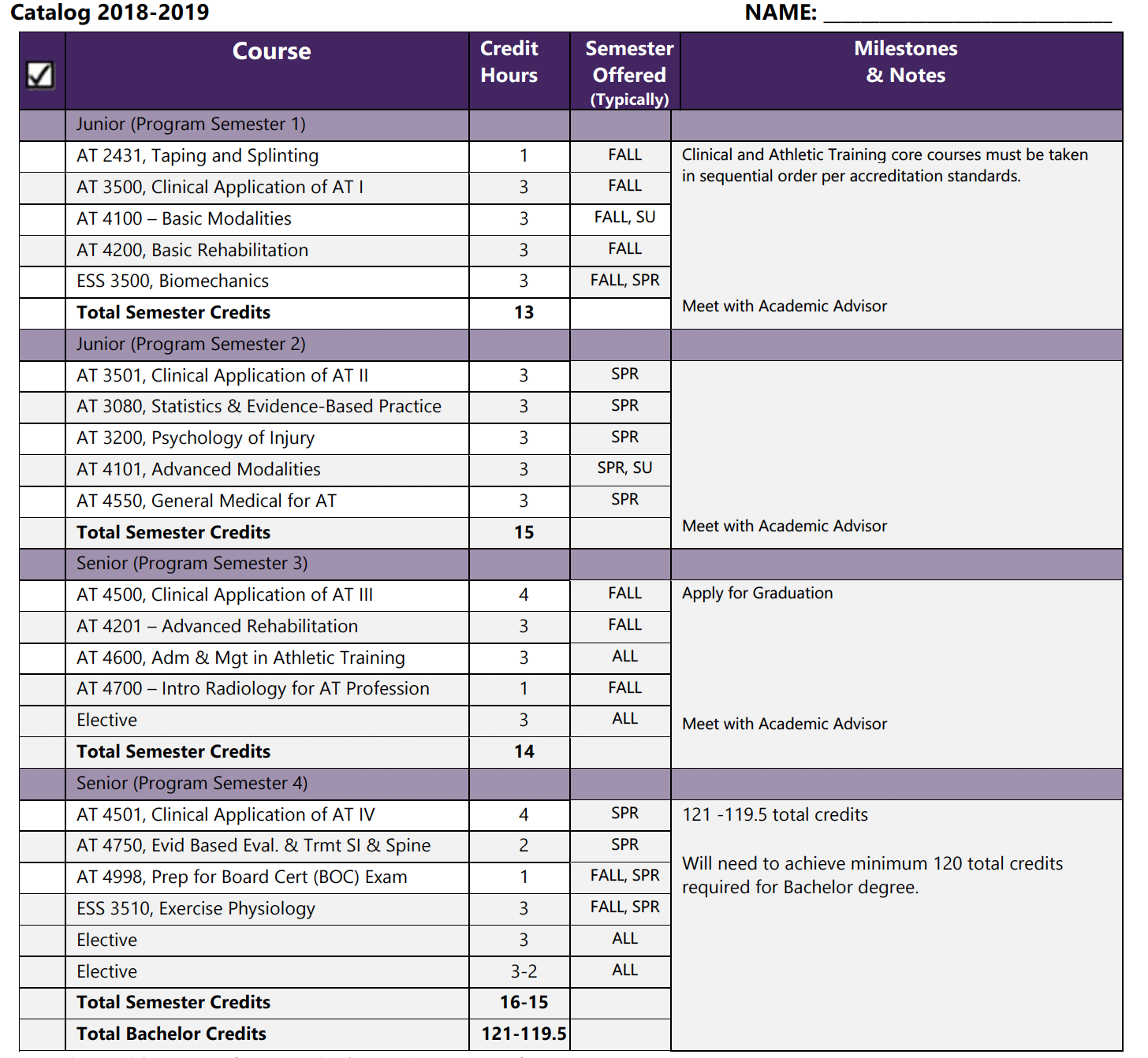 UNDERGRADUATE ATHLETIC TRAINING COURSE DESCRIPTIONSAT 2300. Emergency Response (3) F, S	Meets the needs of the non-health care professional who has a duty to respond in an emergency. Provides more skills and in-depth training than the First Aid: Responding to Emergencies course. Course leads to American Red Cross certification in Emergency Response and CPR for the Professional Rescuer. Cross- listed with Health.AT 2431. Taping, Wrapping, Bracing, Padding, and Splinting (3) S	This course is designed to give a basic understanding of athletic training taping, wrapping, bracing, padding, and splinting techniques. Students will apply a variety of techniques to support all areas of the body. Prerequisite: AT 1500.AT 3200. Psychology of Sport, Injury & Rehabilitation (3) F, S, Su	This course is designed to provide a basic understanding of the psychology of sport, injury, and rehabilitation. Topics covered include: emotion, motivation, mental skills training and use, psychological antecedents of injury, psychology of injury and rehabilitation, career transition and termination, disabilities, rehabilitation/exercise adherence, eating disorders, alcohol and drug/substance abuse, gender and  cultural diversity, and research methods related to psychology of sport, injury and rehabilitation.Prerequisite: PSY SS1010 or HLTH 1110. Cross-listed with PSY 3200.AT 3300. Evaluation and Care of Musculoskeletal Injuries: Lower Extremities (3) S, Su Content of this course addresses evaluation techniques and care for musculoskeletal injuries to the trunk and lower extremities. The student must integrate knowledge of anatomical structures, physiology principles and evaluative techniques to provide a basis for critical decision-making in an injury management environment. Prerequisites: ZOOL 2100.AT 3301. Evaluation and Care of Musculoskeletal Injuries: Upper Extremities (3) F, Su Content of this course addresses evaluation techniques and care for musculoskeletal injuries to the head, face and upper extremities. The student must integrate knowledge of anatomical structures, physiology principles and evaluative techniques to provide a basis for critical decision-making in an injury management environment. Prerequisite: AT 3300.       AT 3080 - Statistics and Evidence-Based Practice (3) F, Su
This course explores the concepts necessary to ensure future allied-health professionals are well prepared to utilize an evidence-based practice approach to treatment. Students will gain familiarity with the major elements of evidenced based practice, such as developing a clinically-relevant research question, completing a literature review, as well as becoming familiar with research methodology such as research design, evaluation, statistical analysis, presentation of data, and ethical considerations. This course provides an overview of descriptive and inferential statistics. Students should have a basic understanding of conducting library and Internet information searches prior to taking this course. Prerequisite: MATH 1010 or higher; or Math ACT score of 23 or higher.AT 4100. Basic Therapeutic Modalities for Musculoskeletal Injuries (3) F, Su	Through lecture, discussion, and laboratory experience, the scientific basis of musculoskeletal rehabilitation involving therapeutic modalities will be examined. This course is designed to introduce students to the contemporary usage and basic foundation of therapeutic modalities, transmission of energy, infrared, and mechanical therapy. Prerequisites: AT 3301 and ZOOL 2200.AT 4101. Advanced Therapeutic Modalities for Musculoskeletal Injuries (3) S, SuThrough lecture, discussion, and laboratory experience, the scientific basis of musculoskeletal rehabilitation involving therapeutic modalities will be examined. This course is designed to build upon the basic foundations of therapeutic modalities established in AT 4100. Topics for discussion include the application of electrotherapy devises, ultrasound, light therapy, and short-wave diathermy. Prerequisite: AT 4100.AT 4200. Basic Rehabilitation of Musculoskeletal Injuries (3) F, SContent of this course provides basic understanding of therapeutic exercise as it relates to the rehabilitation process of musculoskeletal injures. Course provides basic concepts and hands on techniques used in the rehabilitation of the athlete/patient from an injury state to a highly competitive state. Prerequisite: AT 3300 and AT 3301.AT 4201. Advanced Rehabilitation of Musculoskeletal Injuries (3) F	Content of this course provides advanced understanding of therapeutic exercise as it relates to the rehabilitation process of musculoskeletal injuries. This course provides advanced instruction and hands on techniques in the rehabilitation of an athlete/patient from an injury state to a highly competitive state. Prerequisite: AT 4200.AT 4550. General Medical Conditions and Advances in Athletic Training (3) S	Discuss general medical disorders and conditions pertaining to sports medicine and inquire into newest research of related issues. Prerequisites: AT 3300 and AT 3301.AT 4600. Administration & Management in Athletic Training (3) F, S	Provides an overview of the necessary policies, procedures, maintenance, and daily operation of athletic training facilities. Applies principles of facility design and planning, information management, legal and ethical considerations in health care, and professional development as it relates to athletic training.AT 4700. Introduction to Radiology for the Athletic Training Profession (1) FThis course provides an opportunity for students to gain exposure to the diagnostic imaging techniques commonly used by the medical community in diagnosis of injury in the athlete. Upon completion of the course, students will be able to identify anatomy and understand terminology used by health professionals when discussing diagnostic images. Prerequisite: AT 4201AT 4800. Individual Projects (1-4) Su, F, S	Acomprehensive study or project in the field of Athletic Training. Hours to be arranged for seniors only.AT 4998. Preparation for the Board of Certification (BOC) Exam (1) F, S	This is an optional course for Athletic Training Majors in the Clinical Track who are preparing for the Board of Certification (BOC) Exam.AT 4999. Critical Thinking for Musculoskeletal Injury Management (1) F	Content of this course addresses evaluation techniques, rehabilitation processes and return to play guidelines for specific injuries to the upper and lower extremities. The student must integrate anatomical structures, physiology principles, rehabilitation principles, and evaluative techniques to provide a basis for critical decision- making and care in an athletic injury management environment. Prerequisites: AT 4101 and AT 4201. Clinical CoursesAT 3500 - Clinical Application of Athletic Training 1Credits: (3) 
Typically taught:
Spring [Full Sem]

Provides an opportunity for students to receive skill proficiency testing in the areas of acute care of injury and illness, risk management, and upper/lower extremity injury evaluation. Prerequisite: AT 1500 and AT 2300 and AT 3300 and AT 3301.AT 3501 - Clinical Application of Athletic Training 2Credits: (3) 
Typically taught:
Fall [Full Sem]

Provides an opportunity for students to receive skill proficiency testing in the areas of taping/wrapping/bracing/padding, neuromuscular conditioning, and upper/lower extremity injury evaluation. Prerequisite: AT 2431 and AT 3300 and AT 3301 and PEP 3280.AT 4500 - Clinical Application of Athletic Training 3Credits: (4) 
Typically taught:
Fall [Full Sem]

Provides an opportunity for students to receive skill proficiency testing in areas of basic therapeutic exercise, basic therapeutic modalities, general medical conditions, and pharmacology. Prerequisite: AT 3501 and AT 4100 and AT 4200 and AT 4550.AT 4501 - Clinical Application of Athletic Training 4Credits: (4) 
Typically taught:
Spring [Full Sem]

Provides an opportunity for students to receive skill proficiency testing in areas of advanced therapeutic exercise, advanced therapeutic modalities, and musculoskeletal injury assessment (upper and lower extremity). Prerequisite: AT 3200 and AT 4101 and AT 4201 and AT 4500.Master of Science in Athletic Training ProgramWeber State University Master of Science in Athletic TrainingCourse SequencingGRADUATE ATHETIC TRAINING COURSE DESCRIPTIONSMSAT 6080. Research Methods I (3)This course explores the process and methods of scientific inquiry and interpretation of research findings in athletic training. Students will gain familiarity with the major elements of research including literature review, quantitative and qualitative methodology, design, evaluation of research, statistical analysis, presentation of data, and ethical considerations. This course also provides an overview of statistics including descriptive and inferential statistics and one-way ANOVA. Students should have a basic understanding of conducting library and Internet information searches prior to taking this course.MSAT 6085. Research Methods II (3)This course is designed to help students develop a master's thesis research project proposal that is carefully researched and profession- ally written. Students will prepare an introduction, literature review, detailed methodology, and IRB proposal. Prerequisite: MSAT 6080.MSAT 6090. Research Methods III (3)This course is designed to help students complete a master's thesis research project. Basic statistical analysis will be reviewed and advanced statistics will be introduced. Students will collect and analyze data and synthesize results. At the completion of the course, students will submit a full manuscript, suitable for publication, along with an abstract and a professional poster. Prerequisite: MSAT 6085.MSAT 6200. Psychology of Sport, Injury & Rehabilitation (3)This course is designed to provide a basic understanding of the psychology of sport, injury, and rehabilitation. Topics covered include emotion, motivation, mental skills training and use, psychological antecedents of injury, psychology of injury and rehabilitation, using mental skills with injured athletes, career transition and termination, disabilities, rehabilitation/exercise adherence, eating disorders, alcohol and drug/substance abuse, gender and cultural diversity, and research methods related to psychology of sport, injury and rehabilitation. The graduate student will get an advanced approach, including in-depth application of psychological interventions with injured athletes and a more comprehensive investigation of psycho- social aspects. Prerequisite: PSY SS1010.MSAT 6300. Orthopedic Assessment of Musculoskeletal Injuries: Lower Extremities (3)Content of this course addresses evaluation techniques and care for musculoskeletal injuries to the trunk and lower extremities for graduate-level athletic training students. The student must integrate knowledge of anatomical structures, physiology principles and evaluative techniques to provide a basis for critical decision-making in an injury management environment. Prerequisite: ZOOL 2100.MSAT 6301. Orthopedic Assessment of Musculoskeletal Injuries: Upper Extremities (3)Content of this course addresses evaluation techniques and care for musculoskeletal injuries to the head, face and upper extremities for graduate level athletic training students. The student must integrate knowledge of anatomical structures, physiology principles and evaluative techniques to provide a basis for critical decision-making in an injury management environment. Prerequisite: MSAT 6300.MSAT 6350. General Medical Conditions and Advances in Athletic Training (3)Discusses general medical disorders and conditions pertaining to sports medicine and inquire into the latest research of related issues.MSAT 6400. Basic Therapeutic Modalities for Musculoskeletal Injuries (3)Through lecture, discussion, and laboratory experience, the scientific basis of musculoskeletal rehabilitation involving therapeutic modalities will be examined. This course is designed to introduce students to the contemporary usage and basic foundation of therapeutic modalities, transmission of energy, infrared, and mechanical therapy. Two lecture and 2 lab hours per week. Prerequisites: MSAT 6301 and ZOOL 2200.  MSAT 6401. Advanced Therapeutic Modalities for Musculoskeletal Injuries (3)Through lecture, discussion, and laboratory experience, the scientific basis of musculoskeletal rehabilitation involving therapeutic modalities will be examined. This course is designed to build upon the basic foundations of therapeutic modalities established in MSAT6400. Topics for discussion include the application of electrotherapy devices, ultrasound, light therapy, and short-wave diathermy. Two lecture and 2 lab hours per week. Prerequisite MSAT 6400.MSAT 6431. Orthopedic Taping, Wrapping, & Bracing (1)This course is designed to give graduate athletic training students a basic understanding of athletic training taping, wrapping, bracing, padding, and splinting techniques. Students will also learn how to properly fit and repair athletic protective equipment. Students will apply a variety of techniques to support all areas of the body. Prerequisite: Must be taken concurrently with or following MSAT 6430.MSAT 6450. Basic Rehabilitation of Musculoskeletal Injuries (3)Content of this course provides basic understanding of therapeutic exercise as it relates to the rehabilitation process of musculoskeletal injuries. Course provides basic concepts and hands-on techniques used in the rehabilitation of the athlete/patient from an injury state to a highly competitive state. Prerequisite: MSAT 6300 and MSAT 6301.MSAT 6451. Advanced Rehabilitation of Musculoskeletal Injuries (3)Content of this course provides advanced understanding of therapeutic exercise as it relates to the rehabilitation process of musculoskeletal injuries. This course provides advanced instruction and hands- on techniques in the rehabilitation of an athlete/patient from an injury state to a highly competitive state. Prerequisite: MSAT 6450.MSAT 6500. Introduction to Graduate Athletic Training (First Semester) (2)Provides an opportunity for students to observe the function of an athletic training facility and become aware of the various duties performed by a Certified Athletic Trainer. Orients students to the graduate athletic training program.MSAT 6600. Administration and Management in Athletic Training (3)Provides an overview of the necessary policies, procedures, maintenance, and daily operation of athletic training facilities. Applies principles of facility design and planning, information management, legal and ethical considerations in health care, and professional development as it relates to athletic training. Prerequisite: MSAT 6502.MSAT 6700. Advanced Diagnostic Imaging for the Athletic Training Profession (1)This course provides an opportunity for students to gain exposure to the diagnostic imaging techniques commonly used by the medical community in diagnosis of injury in the athlete. Upon completion of the course, students will be able to identify anatomy and understand terminology used by health professionals when discussing diagnostic images and have an advanced understanding of indications, contraindications, and clinical implications. Prerequisite: MSAT 6350.MSAT 6998. Master’s Board of Certification (BOC) Exam Preparation (1)This course prepares Graduate Athletic Training students to take the Athletic Trainer Board of Certification (BOC) Exam. This course will review content from all courses in the Master of Science in Athletic Training program as well as content from the program’s prerequisite courses. Prerequisite: MSAT 6450. May be repeated 2 times up to 3 credit hours.MSAT 6999. Critical Thinking for Musculoskeletal Injury Management (1)	Content of this course addresses evaluation techniques, rehabilitation processes and return to play guidelines for specific orthopedic injuries to the upper and lower extremities. The student must integrate anatomical structures, physiology principles, rehabilitation principles, and evaluative techniques to provide a basis for critical decision-making and care in a musculoskeletal injury management environment. Prerequisites: MSAT 6401 and MSAT 6451.Clinical CoursesMSAT 6501. Graduate Practicum I (2) SProvides an opportunity for graduate-level athletic training students to receive skill proficiency testing in the areas of taping, bracing, splinting; lower extremity evaluation, football equipment fitting and removal, and environmental illness. Prerequisite: MSAT 6500.MSAT 6502. Graduate Practicum II (3) FProvides an opportunity for graduate-level athletic training students to receive skill proficiency testing in the areas of orthopedic assessment (upper extremity) and basic therapeutic modalities. Prerequisite: MSAT 6301, MSAT 6400, MSAT 6501.MSAT 6503. Graduate Practicum III (3) SProvides an opportunity for graduate-level athletic training students to receive skill proficiency testing in the areas of emergency response, CPR/AED, basic therapeutic exercise, sport psychology, pharmacology, nutrition, and strength and conditioning. Prerequisite: MSAT 6200, MSAT 6450, MSAT 6502.MSAT 6504. Graduate Practicum IV (3) SuProvides an opportunity for graduate-level athletic training students to receive skill proficiency testing in the areas of advanced therapeutic exercise, advanced therapeutic modalities, and general medical conditions and disabilities. Prerequisites: MSAT 6503, MSAT 6401, MSAT 6451, MSAT 6350.Graduation RequirementsTo complete the Master of Science in Athletic Training degree the student must meet the below criteria:5Grade "B-" or better in all athletic training major courses (includes clinical experience courses).Average "B-" or better in the prerequisite courses.Students must maintain an overall Weber State University GPA of 3.0.Adhere to MSAT Program Student Handbook policies.Successfully complete all proficiencies.Academic IntegrityCheating and other forms of academic dishonesty will NOT be tolerated. The policy of the Weber State University Student Code, found at http://weber.edu/ppm/6-22.htm will be enforced. Any individual caught cheating on examinations and/or assignments or plagiarizing will receive an automatic “E” for their final grade. Furthermore, a letter will go into the student’s file describing the situation.Students have a special responsibility to academic standards, since Weber State University is an academic institution. Academic dishonesty is a particularly serious offense. Academic dishonesty is defined as, but not limited to: Giving or receiving help with intent to falsely represent one’s workPlagiarizing (A willful misrepresentation of another person’s work as one’s own.)The use (or appearance of use) of notes, books, cell phones, cameras, or any other unauthorized sources during tests of any kind, unless specific instructions are given permitting such use.Altering the record of any grade in any grade book or record or falsifying any clinical education document used to assess student progress this includes but is not limited to:Preceptor Final EvaluationClinical Education Experience HoursService HoursAny other type of misconduct, offense or manifestation of dishonesty or unfairness in relation to academic work.Unauthorized possession of a test prior to, during or after the administration of a test.Defacing, mutilating, destroying, modifying, stealing, hiding or in any other way inhibiting or preventing access by others to library materials or databases.5 The student is responsible for completing courses in MSAT Program and for fulfilling all requirements for graduation.Grounds for Suspension or DismissalA student can be suspended or dismissed from the program at any time during his/her stay for violating any of the below violations. Suspension is defined as a temporary removal from one or more courses with possibility for future reinstatement. Dismissal is defined as a permanent termination from the program. Suspended or dismissed students have the right to appeal the decision by referring to the Grievance Policy and Procedures as stated in the AT Program Student Handbook.Academic dishonesty as explained above.Failing grades in University courses.Failing grade on second attempt of an AT Program or support course.Failure to accomplish practicum course requirements, such as clinical education hours, competencies, or proficiencies.Dismissal from a clinical education setting.Unprofessional or unethical conduct.Insubordination.The conviction and/or known use, distribution, or possession of illegal drugs or controlled substances.The conviction of a felony.Other incidences which may not be listed above.BSAT and MSAT PROGRAM REQUIREMENTSTechnical Standards6Prior to admission, all students must complete and sign the Technical Standards form, indicating that they possess the physical and mental skills and abilities of a student needed to fulfill the academic and clinical requirements of the AT Program. The standards promote compliance with the Americans with Disabilities Act (ADA).ImmunizationsIn order to meet health requirements of the clinical education sites used during the AT Program clinical education experiences all students must have documentation of immunizations on file prior to the AT Program Application deadline. The following immunizations are required for all ATS:Tuberculosis skin test (PPD)Must be within the past twelve months prior to beginning General Medical Rotation or any other rotation that requires this test. To meet this requirement, one of the following is required:1) 2-step TST (two separate Tuberculin Skin Tests, aka PPD tests) within 12 months of each other. Complete at the WSU Student Health Center (free of charge). The results must be written in millimeters.2) One (1) Quantiferon Gold blood test with negative result.3) If previously positive to any TB test, the student must complete a symptom questionnaire and have a chest x-ray read by a radiologist with a normal result. If chest x-ray is abnormal, the student needs to be cleared by their physician or local health department before beginning their general medical rotation or any other rotation at an IHC facility.MMR (Measles, Mumps, Rubella)Students will need one of the following: Proof of two (2) MMR vaccinationsA positive titer (proof of immunity to Measles (Rubeola), Mumps, and Rubella through a blood testTdapProof of one (1) Tdap vaccination after the age of 10.Varicella (Chicken Pox)One of the following is required:Proof of two (2) Varicella vaccinations.Proof of immunity to Varicella through a blood test.Healthcare Provider documentation of Varicella disease.6 Students who do not meet the Technical Standards can request accommodations. This written request must be accompanied by supporting documentation by a physician.Hepatitis BStudents will need one of the following:1.) Dates you received the three Hepatitis B shots, or if you have just begun the series, indicated the date of the first shot within the past month (if longer, a second date must be listed.)2.) A positive titer (showing immunity or “reactive”)3.) If not completed yet, the WSU AT Program Director will provide you with information regarding how to get this series of shots for free, after you have completed the OSHA/Bloodborne Pathogen Training and are formally admitted to the AT program.Each student is required to have a current, annual influenza vaccine.Emergency Responder Training7A photocopy of each student's current Professional Rescuer CPR (infant, child, and adult) and AED certification must be presented to the Program Director and/or Coordinator of Clinical Education as part of the application AND each August by the first day of clinical education experiences. Students CANNOT complete any clinical education experiences until he/she has a copy of his/her CPR card on file or is concurrently enrolled in the course at the time of the clinical experience. A student without a current Professional Rescuer CPR (infant, child, and adult) and AED certification on file will be placed on probation and suspended from clinical education experiences until s/he fulfills this essential requirement or has identified an appropriate and immediate plan to resolve the delinquency.It is the student’s responsibility to obtain initial certification and recertification of Professional Rescuer/Healthcare Provider CPR/AED (Adult, Child, and Infant) certification via the AT 2300 course or through an appropriate certification agency such as the American Red Cross or the American Heart Association. The AT Program will schedule regular challenges to allow students the opportunity to maintain their certification. However, it is not always feasible to schedule these challenges around every student's schedule.OSHA/Bloodborne Pathogens TrainingStudents must complete the WSU OSHA/Bloodborne Pathogens training prior to beginning clinical rotations (including observations) and then repeat this training at least annually to remain in the AT Program. Training will be provided in AT 1500 and MSAT 6500 and annually as an online training module for re-trainings.Students who cannot attend the training can make it up by contacting the WSU Environmental Health and Safety Specialist.7 Preceptor should note that students CANNOT be used as first responders as their student liability DOES NOT provide coverage when and if they are acting in this capacityCriminal Background Checks & Drug TestingFollowing formal acceptance into either Athletic Training Program, students must submit fingerprints and pay for a 50 state criminal background check as well as a urine drug test.The AT Program Directors at Weber State University (WSU) must insure that a satisfactory background check and drug test is completed for all athletic training students prior to participating in off-campus clinical rotations, especially those sites with patients who are minors and those regulated by the Joint Commission.If your facility requires a copy of these checks to be on record, please contact the Coordinator of Clinical Education for a letter of verification. While we cannot provide you with a duplicate copy of the documents, we can provide a letter of verification from the AT Program verifying that in fact the student has completed the above testing is not considered a risk.Liability InsuranceFor the protection of the student accepted into the AT Program, all students enrolled in clinical observation and application courses (i.e., AT 3500, 3501, 4500 and 4501; and MSAT 6500, 6501, 6502, 6503, and 6504) will be required to carry medical liability insurance. This insurance will be provided at no cost to the student through a group policy arranged by Weber State University. The liability insurance coverage applies to all classroom and clinical education experiences delineated by the AT Programs.This insurance DOES NOT cover student activities such as summer clinical rotations, winter break clinical rotations, transporting an injured or ill athlete, driving an institutional vehicle, acting as an unsupervised first responder, or other similar activities.  Students completing clinical hours and/or service learning hours at special events between semesters will purchase an additional liability policy for coverage during these times.  However, it does cover MSAT students during their 4-week required immersion experience..ATHLETIC TRAINING CLINICAL EDUCATIONNATA Educational Competencies and ProficienciesThe didactic and clinical education components of the ATS education are designed around the NATA Athletic Training Educational Competencies (5th ed.). There are eight core content areas and several expanded areas (more information will be provided on this during Preceptor training). The competencies and proficiencies identify the minimum requirements for the ATS entry-level education. The competencies and proficiencies are used to develop a consistent curriculum and educational experiences across all educational programs.The AT Programs also utilize the learning over time model throughout the program by first instructing and evaluating the student in a didactic course and then following the didactic course with a clinical application/graduate practicum course where students will work with their Preceptor to reinforce and test out on skills previously taught in the didactic courses. Additionally, instructors of the course also reinforce previous didactic content through testing of the student through practical and written examination.The semester following a didactic course, the student will enroll in a clinical application course to refine his/her clinical proficiencies and put into use an evidence-based practice model where he/she will work on integration and appropriate clinical decision-making and critical thinking skills necessary to be a component professional. Each clinical application course will also review a sampling of information from all prior the semester(s). The learning over time schedule for our BSAT Program is as follows:AT 3500 - Clinical App of AT 1AT 1500 – Intro to Athletic Training AT 2300 – Emergency ResponseAT 3300 – Evaluation (Lower Extremity)AT 3501 - Clinical App of AT 2AT 2431 - Taping & SplintingAT 3301 – Evaluation (Upper Extremity)NUTR 1020 – Science/Application of NutritionPEP 3280 – Teaching Neuromuscular ConditioningAT 4500 - Clinical App of AT 3AT 4100 - Basic ModalitiesAT 4200 – Basic Rehabilitation AT 4550 - General Medical in ATAT 4501 - Clinical App of AT 4AT 3200 – Psychology of Sport, Injury, RehabAT 4101 - Advanced ModalitiesAT 4201 – Advanced RehabilitationThe learning over time schedule for the MSAT program is:MSAT 6501MSAT 6300 - Lower EvalMSAT 6431 - taping, equipment, bracing, equipment fitting and removalAT 2300 - Emergency Response (spineboarding, splinting) MSAT 6500 - Environmental illness, etc.MSAT 6502MSAT 6301 - Upper EvalMSAT 6400 - Basic Modalities (ice, heat, compression, massage, traction)MSAT 6503NUTR 1020 - Nutrition AT 2300 - Emergency Response (CPR, First aid, oxygen administration) PEP 3280 - Strength and Conditioning ESS 3510 - Body CompMSAT 6200 Psychology of Sport, Injury, and RehabMSAT 6450 - Basic Rehab (MMT, goniometry)MSAT 6504MSAT 6350 - Gen Med & PharmacologyMSAT 6401 - Advanced Modalities (e-stim, US, laser, diathermy) MSAT 6451 - Advanced Rehab (joint mobilizations, rehab protocols)The purpose of the clinical education experience is to offer each student an opportunity to develop increased proficiency in the skills required to become a BOC certified athletic trainer and demonstrate their ability to analyze, synthesize, and integrate their clinical skills into professional practice and demonstrate appropriate professional behaviors. This experience is a component of the Clinical Application of Athletic Training Courses/Graduate Practicum Courses. During the live class meetings for these courses, the student and instructor review and practice clinical proficiencies learned during the didactic course the prior semester. The clinical courses are NOT meant as an avenue to instruct new course material unless it has been determined that certain required competencies and proficiencies are deficient.In addition to the live class meetings, the student attends the clinical education experiences, obtaining all of their clinical education hours under the direct auditory and visual supervision of an assigned Preceptor. During the clinical education experience with a Preceptor the student is able to work in the field under the direct supervision of the Preceptor and apply the competencies and proficiencies learned. The Preceptor is readily available to guide and interact with the student, and be able to intervene on the behalf of the patient.Clinical education experiences are directly linked to the competencies and proficiencies of the practicum and clinical rotations courses. Students are assigned to a Preceptor and clinical responsibility/sport assignment that best fulfills the clinical education needs of the student.Athletic training students must be instructed on athletic training clinical skills prior to performing those skills on patients.Prior to admission to the AT Program, students complete direct observation hours, which are different from direct supervision hours. Direct observation hours offer the prospective student an opportunity to OBSERVE the clinical education environment and become familiar the responsibilities and roles of the Preceptor and student. These students do not perform any direct patient care.ATS Student Selection and Retention at an Affiliated Clinical SiteAssigning Preceptor to a clinical education placement is dependent upon several factors. The WSU AT Program attempts to ensure that:All students will be exposed to male and female Preceptors and patients.All students will be exposed to individual and team sports; and equipment-intensive sports (e.g., football, ice hockey, and/or men’s lacrosse).All students will be exposed to a high school (younger athletes), an outpatient rehabilitation clinic (older, non-sport patients), a college sports team, and to a general medical rotation (e.g., family physician, physician assistant) for a minimum of 20 hours.The student’s professional goals and objectives are met.The environment of the clinical education setting will provide a safe and educational learning environment (i.e., avoiding site where we know conflicts may arise)Once a clinical education site has been selected, the student and Preceptor have an opportunity to make the necessary changes to his/her rotation before starting. Once a rotation has started, a student is not allowed to alter his/her assignment without speaking to the AT Program Clinical Educational Coordinator about this change. Please be aware that alterations to a student’s clinical rotation may be necessary. To make any changes to the rotation he/she will need to seek approval from the current Preceptor, proposed Preceptor, and AT Program Clinical Education Coordinator. This will be documented using the appropriate forms.Please note that a Preceptor should not solicit student help without speaking to the AT Program Clinical Education Coordinator prior to approval.ATS Clinical Education Experience and Paid WorksiteStudents may NOT utilize their paid site of employment as a clinical education experiences at WSU. Failure to comply with this policy will result in removal of the students from the clinical education site.ATS Clinical Rotation Length and HoursThe clinical education experiences linked with AT 3500, AT 3501, AT 4500, AT 4501, MSAT 6500, MSAT 6501, MSAT 6502, MSAT 6503, and MSAT 6504 consist of sport-season long rotations. If assigned to a university or high school, the student will remain on that rotation until that sport season has ended, which may vary depending on the success of the team. If the student is assigned to a rehabilitation or physician’s clinic, the rotation will last approximately 8-10 weeks and the dates will be posted on the rotation sheetClinical Rotations in the Summer or during Winter BreakStudents who complete hours in the summer or during winter break (in between semesters) must purchase additional liability insurance at their own cost. AT Program faculty will assist students with this process. This does not apply to students enrolled in MSAT 6502 during the summer semester, unless they earn additional hours in between semesters.In the summer and/or over winter break, students may earn a maximum of 1/3 of the clinical and service hours required for the following semester. However, these clinical rotations must be approved in advance by the Clinical Education Coordinator. Students must make such requests in writing, after having received signed approval from the Preceptor who will be supervising the student. This written request must include the dates, number of hours anticipated, clinical assignment, Preceptor's name, and signatures of both the student and the Preceptor. Students on these rotations must still complete clinical hours forms, and all applicable evaluation forms.ATS Clinical Education Monthly Hour Log8During the clinical education experience, students must log the number of hours directly supervised by a Preceptor in e-Value. These logs will need to be verified by the Preceptor either daily or weekly in e-Value. The hours can be rounded to the nearest 15 minutes. The following hours cannot be included when verifying hours in e-Value:Time spent traveling with a team.Academic hours.Unsupervised hours8 Consideration must be given to allow students comparable relief (days off) from clinical experiences during the academic year as compared to other student academic and student activities offered by the institution (e.g., other health care programs, athletics, clubs). Students should be given at least one day off per week.As previously mentioned, clinical hour requirements vary by Clinical course level. The required number of clinical hours for each course is listed below, as well as the recommended number of hours per week.AT 3500	200 hours/ semester	~ 15 hours/weekAT 3501	200 hours/semester	~ 15 hours/weekAT 4500	300 hours/semester	~ 20 hours/week	AT 4501	300 hours/semester	~ 20 hours/weekMSAT 6500	150 hours/semester	~ 11-15 hours/weekMSAT 6501	200 hours/semester	~ 15-20 hours/weekMSAT 6502	250 hours/semester	~ 20-25 hours/week average*MSAT 6503	250 hours/semester	~ 20-25 hours/weekMSAT 6504	200 hours/semester	~ 15-20 hours/weekStudents cannot load clinical education experience hours at the beginning, middle, or end of the experience; this is not conducive to learning over time and developing proficiency in a skill or technique.*Students in MSAT 6502 will complete 5-10 hours/week during the first 7 weeks of the semester while they are in classes.  During the end of July and through August, they will be at their rotation for approximately 40 hours per week for a 4-5 week immersive clinical experience.ATS as Work ForceAthletic training students in the clinical education setting do not replace a paid employee nor should be treated as a paid employee (i.e., as a certified athletic trainer). A student should only complete a maximum of twenty-five hours of clinical education experiences per week (other than the immersive portion of MSAT 6502) and should receive at least one day off per week. Per CAATE accreditation guidelines “consideration must be given to allow students comparable relief (days off) from clinical experiences during the academic year as compared to other student academic and student activities offered by the institution (e.g., other health care programs, athletics, clubs).”ATS Clinical Education Experience AttendanceEach student attending the AT Program has the privilege, not the right, to attend the assigned clinical education experiences. Students are expected to follow all rules of ethics and conduct delineated in their student handbooks. If any student is dismissed from the clinical education experience for disciplinary behavior, his/her education in the AT Program may be terminated.Students are to attend the clinical education experience at the time and facility designated by Coordinator of Clinical Education and AT Program Director. Students cannot miss AT Program courses or clinical classes to attend clinical education experiences without permission by their classroom instructor.Each clinical application course has a minimum hour requirement. If a student is short of that minimum by 50 hours or more, the student will automatically receive a grade of “E” for the course. If a student is short of the minimum hours by less than 50 hours (short 1-49 hours), his/her final grade in the course will be reduced by 0.25% for each missing hour. Refer to “Clinical Penalties Policy” regarding suspension from clinical rotations. Students are required to be at their site a minimum of 2 days per week but should not exceed a maximum of 25 hours per week (other than in MSAT 6502).On the student’s first day at a new clinical rotation, the student must complete an orientation with their Preceptor including reviewing the Emergency Action Plan and any other relevant policies at that site.Upon arrival at the clinical site, the student must check in with the Preceptor prior to beginning the clinical education experience. Prior to departing the clinical site each day, the student is responsible to check out with the Preceptor and document the correct number of hours on the Monthly Clinical Hour Log. Hours are to be rounded to the closest 15 minutes. Punctuality is a high priority, as this is a sign of dependability.If snow or flooding or any other act of nature prevents a student from attending the clinical education experience, the student will arrange to make up the clinical time with his/her instructor as necessary. In the event that a sudden conflict, illness, or emergency arises, the student must notify the Preceptor immediately via phone or in person. Only in the most extreme conditions (i.e., death in the Students are responsible to communicate with the Preceptor on a daily basis regarding the hours of operation for the Preceptor related to the assigned clinical education experience. The student and Preceptor must work out an attendance schedule to meet the minimum number of hours required by the enrolled practicum course. Students are expected to be present at all designated hours. In the event a student needs to miss his/her assigned clinical time, arrangements should be made with Preceptor prior to missing the clinical time.Unexcused absences and tardiness to clinical education experiences will be reflected in the student's final clinical evaluation by the Preceptor and will negatively impact the student's grade in their clinical course.If a student fails to attend a clinical education experience, the student will receive a written warning.  Multiple written warnings for the same offense may result in suspension or dismissal at the discretion of the Program Director.  Suspension is defined as a temporary removal from one or more courses or clinical educational experiences with the possibility for future reinstatement.  Dismissal is defined as a permanent termination from the program.  The following protocol will be followed for a student’s failure to attend his/her clinical education experience:After the first unexcused absence, a conference will be scheduled between the student and the Preceptor to discuss the incidence and come to a resolution.  After a second unexcused absence, the Preceptor notify the student that they will be contacting the Clinical Education Coordinator to discuss the incident and come to a resolution. After a third unexcused absence, a conference will be scheduled between the student, Preceptor, Clinical Education Coordinator, and Program Director to discuss all incidents.  A third unexcused absence will result in the student being suspended from the clinical site for one week. See “Clinical Hours” policy regarding failure to earn minimum required hours.  If, as a result of this suspension, the student earns below the minimum graded required in the clinical class, he or she will be placed on probation from the MSAT program.
Note: Documentation of all incidents will be placed in the student’s file.Transportation to Clinical Education ExperienceStudents are expected to assume responsibility for their own transportation to the various clinical education experience assignments that are off campus. Please note that the AT Programs attempt to work with those students who do not have their own transportation, but remember that the student has the ultimate responsibility in making sure that s/he arrives to his/her clinical experience assignment on time. Car-pooling is strongly encouraged and recommended if possible. (Note: a current bus schedule can be picked up in the Student Union)It should be noted that students are not authorized to drive an institutional vehicle as part of the clinical education experience, unless appropriate training and paperwork have been completed at the University or High School level.Transportation of an Ill or Injured PatientA student in one of the AT Programs should not be the primary driver in the transportation of an injured or ill patient, unless the necessary training and paperwork has been completed. WSU ATS transporting an injured or ill patient is not under the direct (auditory and visual) supervision of their Preceptor, thus placing the patient at risk. Therefore, only patients/athletes who have been deemed stable by the Preceptor should be transported by a student. This should never be done without prior approval EACH TIME by the Preceptor.Clinical Education EvaluationsEvaluations are a crucial part of the academic process, both for the program and the student. Preceptors are required to complete a mid-rotation evaluation and a final rotation evaluation. The student in turn will complete a Preceptor/facility assessment at the conclusion of each rotation.Mid-rotation Student Assessment MeetingAll students enrolled in AT Program must schedule a conference with their assigned Preceptor at the mid-point of the clinical education rotation after the preceptor has completed the online evaluation through e-Value. The purpose of the conference is to discuss individual clinical strengths/weakness, determine whether students are on track to satisfactory complete his/her clinical education experience, and the development of professional and personal behaviors. Final-rotation ATS Assessment MeetingAll AT students must schedule a conference with their assigned Preceptor at the end of each clinical rotation after the preceptor has completed the online student evaluation through e-Value. The purpose of the conference is to discuss the student’s overall performance during the course of the clinical education experience. The Preceptor should review this evaluation with the student. Please note that each clinical course has its own level specific evaluation and that the Preceptor’s assessment of the student’s performance is not factored into the student’s clinical course grade.Preceptor and Site AssessmentsA student will be given the opportunity to assess the performance of the preceptor (i.e., determine whether, and to what extent, objectives have been, or are being achieved), competency of the preceptor (abilities, skills, techniques, knowledge, leadership, and characteristics of the teacher [personality, style, morals]), and the quality of the clinical education site. A summative assessment of the preceptor and site evaluations will be provided by the AT Program to the preceptor approximately 1 year after receiving and inputting the data. The delay in returning the data helps to provide student anonymity.AT Programs PoliciesCell PhonesCell phones are to be used for emergencies only while at the clinical education experience. Cell phones must not be used for personal calls or texting unless approved by the Preceptor.Dress CodeThe guidelines below reflect the minimum standards for clinical rotations with WSU athletic teams.  Off-site clinical rotations may require a more formal dress code.  When in doubt, please consult your Preceptor.All students enrolled in the Athletic Training Programs must wear the following uniform (unless more formal attire is required) while attending clinical education experiences: 1.     "Polo" style shirt with WSU Athletic Training logo.  Note: WSU AT polo shirts can 
		be purchased through the WSU Bookstore for approximately $25-55/shirt. 2.     Sweatshirt with WSU Athletic Training logo.
	3.     Solid color, neat, pants or shorts. [1]  Jeans are not acceptable at any clinical site.For outdoor events, students should be prepared to add layers of clothing in the event of weather changes.  Additional clothing is fine under the following conditions:1.     Clothing is approved by the Preceptor.2.     Clothing does not contain vulgar, profane, or other inappropriate advertising.3.     The student continues to wear the Athletic Training shirt or sweatshirt underneath.For indoor events, students should be prepared to wear appropriate professional dress clothes. Professional dress clothes must be functional and appropriate to the event. This clothing should meet the following guidelines:1.     No spiked shoes; no high heels over 2”.2.     Skirt length must be knee length or longer.3.     No low cut or see through blouses.4.     No clothing that exposes undergarments.5.     All ties must be worn with a tie tack.6.     No long jewelry that may interfere with patient care (e.g., long necklaces, dangling 
		earrings, etc.).All students enrolled in the AT programs must follow the additional uniform guidelines while attending clinical education experiences:1.     All shirts must be tucked in.2.     All baggy or large pants/shorts must be held up with a belt.3.     All shoes must be closed-toe shoes; NO sandals or flip-flops; laces must be tied.4.     Socks must be worn.5.     Clothing must be neat and clean.6.     No short shorts or low waist pants (i.e., trendy hip huggers).7.     No exposed cleavage.8.     No ripped or torn pants.9.    No Jeans!10.  No hats/caps are to be worn to clinical education experiences [2]11.  A digital watch or a watch with a second hand should be worn during clinical 
		education experiences.	12.  AT Program nametag (if applicable, see Nametag Policy below)13.  Photo ID badge must be worn at all times for McKay-Dee Hospital/IHC rotations.12.  Hair must be neat and clean and maintained in such a manner to professionally fulfill 
		clinical responsibilities.13.  No body piercing to areas other than the ear lobe are allowed while attending clinical 	education experiences; this is an OSHA requirement.14.  Body art (tattoos) must be covered with appropriate clothing as outlined in this 
		section.All students enrolled in the AT Programs must follow this additional guideline outside of clinical education experiences:Do not wear any clothing that identifies you as a WSU Athletic Training Student to any bar, night club, gentlemen or ladies clubs, etc.Clothing orders are placed periodically through the WSU bookstore.  [1] Neither shorts nor jeans are acceptable attire at Sports Medicine/Physical Therapy Clinics, Medical Rotations, or Surgical Observations.  Jeans are not acceptable at any clinical site.[2] Hats may be permissible at outdoor events upon the approval of the Preceptor; these hats must have a WSU logo or no logo.	Dress Code ViolationMSAT Students who are in violation of the dress code will be asked to leave their clinical assignment, change into appropriate clothing, and return to the assignment immediately.  The Preceptor may ask students not to return if dressed inappropriately.Name TagsAll AT students will be issued a nametag prior to the start of their first clinical rotation.  For all sites, students are required to wear nametags at all times, as required by Utah state law, to identify yourself to student-athletes/patients as a student. The name tag is to be worn on the upper chest, on the left or right.  
The first name tag will be provided to the student when enrolled in AT 3500 or MSAT 6500.  If the name tag is lost, the student is responsible for purchasing and obtaining a new tag.  Name tags can be obtained from Art Services 801-626-6374.  (Art Services is located in the Receiving Distribution Center (RD on the campus map) behind Printing Services.)  The cost is approximately $7.00.  The loss of a name tag will not be accepted as an excuse or reason for poor attendance at clinical education experiences, which can result in a poor clinical rotation and clinical course grade.Service Learning HoursAll students enrolled in the AT Program must attain Service Learning Hours (part of the students’ required Professional Development Units – PDUs) while enrolled in all Clinical Application/Graduate Practicum Courses. The number of service learning hours required varies by the student's clinical level in the program. Should a Preceptor have an event or know of any public events where medical coverage is necessary, please inform either the AT Program Director or Clinical Education Coordinator. A copy of the information will be forward to all ATS.To obtain credit for these hours, students must record them on the Service Hour Reporting Sheet, obtain a signature from their supervisor of the activity. Please note that these are supervised hours and again using students as work force is discouraged and a violation the AT Program accreditation standards.The following outlines the number of service learning hours required by ATS:AT 3500 and AT 3501	15 hours/semesterAT 4500 and AT 4501	20 hours/semesterMSAT 6500	10 hours/semesterMSAT 6501	10 hours/semesterMSAT 6502	15 hours/semesterMSAT 6503	15 hours/semesterMSAT 6504	15 hours/semesterGuest LecturesBecause the WSU Preceptors are such a vital component of the educational process and are considered experts in their field of study we invite all Preceptors to participate not only in the clinical portion of the AT Program, but the didactic side as well. Any Preceptor who is interested in speaking on an athletic training topic should contact either the AT Program Director or Clinical Education Coordinator.Professional OrganizationsWe ask that all Preceptors encourage students to actively participate in the major national and state professional organizations in Athletic Training/Sports Medicine. While we understand that not every  Preceptor belongs to National Athletic Trainers’ Association, we would like for you to encourage all ATS to do so.HIPAA, Confidentiality, Privacy, and SecurityThe Weber State University AT Programs and Athletics Department are committed to safeguarding the confidentiality of protected health information (PHI) and other confidential information which is or may be contained in the records of the University and to ensuring that PHI and other confidential information if used/or disclosed only in accordance with the University’s policies and procedures and applicable state and federal law. We encourage all Preceptors to inform the ATS under his/her supervision of the policies and procedures related to confidential health information.Clinical Education Penalties (Clinical Probation)Students who violate any clinical education policies may be removed immediately from their clinical site, suspended from their clinical site, placed on clinical probation and/or be suspended or dismissed from the MSAT program, depending on the offense.  This will be determined by the Clinical Education Coordinator and Program Director in consultation with the Preceptor.  The student will be required to meet with the Clinical Education Coordinator and/or the Program Director to discuss the issue and set goals for the student for future success.  Documentation of all issues will be placed in the student’s file.Students who fail to submit required clinical paperwork by assigned deadlines will not accrue clinical hours until the paperwork is submitted. Students who repeatedly miss assigned deadlines will be required to meet with the Clinical Education Coordinator and/or the Program Director and may be suspended from their clinical rotation.  If, as a result of the removal from the clinical site, the student earns below the minimum grade required in the clinical class, this could affect the student’s standing in the MSAT program including probation, suspension, or dismissal.  See the academic policies for further clarification. Grievance ProcedureThe Athletic Training faculty recognizes the rights of students enrolled in the AT Program to express grievances and attempts to seek solutions and answers to problems, complaints, or injustices arising from the day-to-day working relationships and differences which may occur between student, faculty or administration. Whenever a misunderstanding or problem exists, students are urged to discuss the situation immediately with their instructor and/or Preceptor in a calm and constructive manner. Small problems and poor communication tend to become large problems, and are harder to resolve when not discussed with an individual who can correct them in a timely fashion. This grievance procedure is intended for use by the Athletic Training student in both the clinical and classroom areas.Process of Informal ResolutionInitial conference with faculty or Preceptor.If no resolution reached, then meet with Program Director (Dr. Matthew Donahue, 801-626-7389) and/or Clinical Education Coordinator (Dr. Conrad Gabler, 801-626-8831) depending on the nature of the situation.If no resolution reached, then meet with Department Chair, ATN (Dr. Valerie Herzog, 801-626-7656).If no resolution reached, then meet with Dean, College of Health Professions (Dr. Yasmen Simonian, 801-626-7080).If no resolution reached, contact the Dean of Students (Dr. Jeff Hurst, 801-626- 7256).AT PROGRAM SanctionsWarning – regarding conductProbation – must show improved conduct during this periodSuspension – temporary or permanent separation from the AT ProgramPersonal Development Sanctions – may require counseling or remediationTemporary Interim/Emergency Sanctions – if potential for harm exists ExpulsionPermanent termination from the AT ProgramInfliction of bodily harm to anyone.Performance of patient care activities that exceed the student’s scope of practice.Infliction of emotional or mental distress to whomSubstantial disruption of clinic or classroom activities.Presenting a threat to the stability and continuance of AT Program functionsBeing convicted of a felony.Termination/Withdrawal/ReadmissionInactive status – withdraw in writingTermination – case by caseMust wait one full year for readmissionReadmissionUpon approval of AT Program facultyIf space in program allowsCommunicable DiseaseA communicable disease is an illness due to a specific infectious agent which can be transmitted from one individual to another. A communicable disease may be transmitted directly from one person to another without physical contact with the infected person. It may be transmitted indirectly when an object transmits the organism. Objects of transmission may be clothing, linens, utensils, food, water, milk, air, soil or insects.Students that are determined by a physician as having an active communicable disease will be required to take a medical leave of absence from clinical education experience until cleared by the same physician. At that time, the student will determine, with their AT Program Director and/or Coordinator of Clinical Education, a plan to make up the missed competencies and experiences.Examples of communicable diseases are:Rubella (3-day measles)Rubeola (9-day measles)Meningitis - viral and bacterialVaricella (Chicken Pox)Tuberculosis (TB)Influenza MononucleosisIf you have any of the following signs and/or symptoms, you may have contracted a communicable disease. Athletic training students who experience any or all of the following signs or symptoms need to be examined by a physician prior to attending clinical rotations.FeverSkin rashNasal dischargeCoughingOpen and/or oozing skin lesionsYellowing of the skin, eyes, or mouthUnexplained fatigueChest painDizzinessAny Athletic Training Student who comes in contact with a communicable disease or experiences any or all of the above signs and/or symptoms will be referred to the Student Health Center (Student Service Center Room 190 – 801-626-6459).The costs associated with the referral to the Student Health Center and any additional care will be the responsibility of the student’s primary insurance and the student.Participation in Extracurricular ActivitiesATS are encouraged to participate in extracurricular activities (i.e., intramurals, part-time jobs, athletics, and fraternity/sorority) as part of the collegiate experience. However, the student must meet all requirements of the clinical application courses, clinical education experiences, and clinical hours to remain in the AT Program and be eligible for graduation. These requirements are part of the academic curriculum of the AT Program and must be the primary or first priority.Policies and ProceduresStudents participating in clinical education rotation at Weber State University are expected to abide by the Policies and Procedures Manual established by the WSU Athletic Training Staff. Students in clinical rotations at other clinical education sites must abide by the guidelines for that site. If a clinical education site does not have any formal policies and procedures in place, the AT Program strongly encourages them to adopt a set. A copy of the policies and procedures should be provided to ATS on his/her first day of the clinical education experience and should be document at by the supervising Preceptor and ATS.Romantic Relationships with AthletesA voluntary, intimate, romantic, or sexual relationship between an athletic training student and a WSU student-athlete is not prohibited.  However, all athletic training students must report any consenting relationship he or she may have with a student athlete to his/her immediate supervisor to ensure that the athletic training student is not in a position where a conflict of interest may exist. A conflict of interest exists when the athletic training student is assigned to the same sport as the student-athlete with whom he/she has the relationship.  In these situations, the athletic training student shall be removed from that sport assignment and transferred to another assignment at the discretion of the Preceptor and the Athletic Training Program Director. Violations of this policy by an athletic training student will result in disciplinary action.  Note:  Clinical rotations outside of Weber State University may have a different policy.  Athletic Training students must discuss any potential issue with their Preceptor prior to pursuing any personal relationship with an athlete or patient.  Graduate athletic training students are HIGHLY discouraged from socializing with minors who are athletes at WSU or any patients at any of Weber State University’s clinical sites. Note: Due to the elimination of undergraduate athletic training programs nation-wide, the Spring 2018 Semester will be the last semester that applications will be accepted.  Students wishing to graduate with a major in athletic training must be admitted and (via the selection process outlined below) and provided an athletic training cohort code no later than the Spring 2018 semester and must begin the professional phase of the program no later than the Fall of 2018; no deferred applicants will be considered.  Athletic Training Education is moving to master’s level, meaning that individuals wishing to become a certified athletic trainer and sit for the National Board of Certification examination must have graduated from an accredited professional Master’s program.  Weber State University offers this program currently; students who plan to become Certified Athletic Trainers and apply to an Athletic Training Master’s program may elect to major in Athletic Therapy and will be eligible to apply to WSU’s Masters of Science in Athletic Training program.  (Please see Athletic Therapy (BS) and Master of Science in Athletic Training (MS)).Selection ProcessAll applicants will be ranked using a numerical scale on the following criteria:Cumulative Overall GPA [0-4 weight in selection formula = 20%]AT 1500 - Introduction to Athletic Training (First Semester) grade [0-4 weight in selection formula = 20%]AT 3300 Evaluation and Care of Musculoskeletal Injuries: Lower Extremities grade [0-4 weight in selection formula = 20%]Letter of Application [0-4 weight in selection formula = 15%]Strength of athletic training student’s commitment as reflected in interview responses. [0-4 weight in selection formula = 25%]Students receiving the highest scores in the rating process will be invited to enter the athletic training major. The selection committee is comprised of the AT Program faculty and Weber State University AT students and/or preceptors. Approximately twenty students can be chosen to enter the major each year, in compliance with accreditation guidelines concerning preceptor-to-student ratios. Selection into the AT Program is competitive and satisfaction of the minimum requirements does not guarantee admission.Applicants not invited to enter the athletic training program may reapply the following year. All applicants who eventually re-apply must meet all requirements in effect at the time of application. Students are encouraged to contact the AT Program Director for current admission requirements.All students selected for athletic training program must provide evidence of being able to meet the Technical Standards for Admission of the program. Only those students who verify that they can meet those technical standards, with or without reasonable accommodations, will be allowed to enter the program.Retention RequirementsAfter students are selected into the Athletic Training Major, retention in the program will be based on the following criteria:Grade ‘B-” or better in all athletic training major courses (includes clinical application courses).Grade “C” or better in all the professional knowledge and support courses.Students must maintain an overall GPA of 2.7.Students must maintain a semester GPA of 3.0.Adhere to Athletic Training Policies and Procedures.Adhere to AT Program AT Student Handbook Policies.Students who fail to meet the retention criteria will be placed on probation in the Athletic Training major for one semester. If standards are not met by the end of the probationary period, the student may be dismissed from the major at the discretion of the program director. Students who receive any grade below a “B-” in an athletic training major course, or below a “C” in any professional knowledge course, and/or support course must repeat that course and receive the minimum grade or higher to remain in the major. Failure to repeat the course (when offered) will result in dismissal from the program. Athletic Training Policies and Procedures are available in the athletic training student handbook.Students who fail to earn a minimum grade of “B-” or higher in any clinical application or major required course will not be allowed to progress in the AT Program until they repeat the course and receive a grade of “B-” or higher. Students may only repeat a class once; failure to earn the minimum grade on the second attempt will result in dismissal from the program.Athletic Training Majors may NOT enroll in the on-line offerings of the athletic training courses (with the exception AT 3200). Students WILL NOT receive credit towards the major requirements for on-line AT courses (those which begin with notation “AT”). If a student has taken any on-line AT courses, prior to or following secondary admission to the AT Program, the student must retake those courses in the traditional face-to-face classroom setting. The hands-on skills taught in these classes are vital to the education of athletic training students.Required Support Courses (17 credit hours)HLTH 1030 SS - Healthy Lifestyles Credits: (3)HTHS 1110 LS - Integrated Human Anatomy and Physiology I Credits: (4) *HTHS 1111 - Integrated Human Anatomy and Physiology II Credits: (4) *PSY 1010 SS - Introductory Psychology Credits: (3)PHYS 1010 PS - Elementary Physics Credits: (3)Note:*ZOOL 2100 (Human Anatomy) (4) and ZOOL 2200 (Human Physiology) (4) will also be accepted in place of HTHS 1110 and HTHS 1111.Professional Knowledge Courses (Required) (18 credit hours)NUTR 1020 LS - Science and Application of Human Nutrition Credits: (3)AT 2300 - Emergency Response Credits: (3)PEP 3280 - Methods of Teaching Strength and Conditioning Credits: (3)ESS 3450 - Structural Kinesiology Credits: (3)ESS 3500 - Biomechanics Credits: (3)ESS 3510 - Exercise Physiology Credits: (3)
Athletic Training Major Courses (Required) (35 credit hours)AT 2431 - Taping, Wrapping, Bracing, Padding, and Splinting Credits: (1)AT 3200 - Psychology of Sport, Injury & Rehabilitation Credits: (3)AT 3080 - Statistics and Evidence-Based Practice Credits: (3)AT 3300 - Evaluation and Care of Musculoskeletal Injuries: Lower Extremities Credits: (3)AT 3301 - Evaluation and Care of Musculoskeletal Injuries: Upper Extremities Credits: (3)AT 4100 - Basic Therapeutic Modalities for Musculoskeletal Injuries Credits: (3)AT 4101 - Advanced Therapeutic Modalities for Musculoskeletal Injuries Credits: (3)AT 4200 - Basic Rehabilitation of Musculoskeletal Injuries Credits: (3)AT 4201 - Advanced Rehabilitation of Musculoskeletal Injuries Credits: (3)AT 4550 - General Medical Conditions and Advances in Athletic Training Credits: (3)AT 4600 - Administration & Management in Athletic Training Credits: (3)AT 4700 - Introduction to Radiology for the Athletic Training Profession Credits: (1)AT 4750 - Evidence-Based Evaluation & Treatment of the Sacroiliac Joint and Spine Credits: (2)AT 4998 - Preparation for the Board of Certification (BOC) Exam Credits: (1)Clinical Application Courses Required (17 credit hours)AT 1500 - Introduction to Athletic Training (First Semester) Credits: (3)AT 3500 - Clinical Application of Athletic Training 1 Credits: (3)AT 3501 - Clinical Application of Athletic Training 2 Credits: (3)AT 4500 - Clinical Application of Athletic Training 3 Credits: (4)AT 4501 - Clinical Application of Athletic Training 4 Credits: (4)Optional ElectivesAT 4800 - Individual Projects Credits: (1-4)Minimum Admissions RequirementsBachelor’s degreeAdmission to Weber State University (Students apply only to the MSAT and will be admitted to WSU and the MSAT concurrently.  Students do NOT need to apply through the WSU general admissions process)  GRE scores (only required if GPA is below a 3.0)Minimum 3.0 GPA* Submit Graduate Athletic Training Student Application through ATCAS (found online at: https://atcas.liaisoncas.com)Submit Application Essay/Personal Statement (see online application in ATCAS for details)Two References - at least one reference must be a college-level instructor Grade of C or better in all prerequisite courses (all prerequisites must have been completed within the last 10 years prior to application)**Documentation of at least 50 observations hours with a Certified Athletic Trainer (or similar healthcare provider for international applicants)Program Interview - in person or over the phoneCompleted Technical Standards Form - can be completed after admission (Form can be found at:  https://www.weber.edu/msat/admission.html)Official Transcripts from ALL other colleges/universities attended (send directly to ATCAS)Proof of immunizations (completed after admission)Hepatitis-B vaccination (can be completed in first semester if deficient)Current Emergency Medical Response and CPR/AED for Professional Rescuers and Healthcare Providers certification cards (can be completed in first semester if deficient)Pay Application fee* Grade point averages between 2.75 and 2.99 will be considered if GRE scores are above average.** Students who are deficient in four or fewer prerequisite courses may be admitted on a conditional basis if the courses can be added to the schedule while still meeting the prerequisites prior to each graduate course.The priority application deadline is January 15 for the following fall semester. Applications received after the deadline will be considered on a rolling admissions basis if available slots still exist. Students are encouraged to apply by the January 15th deadline, as the program will likely reach capacity at that point. The online application may be accessed on-line at:  https://atcas.liaisoncas.com.Post-Admission RequirementsAfter formal admission to the Athletic Training Master’s degree program, students are required to complete an FBI background check and drug test. The WSU Master of Science in Athletic Training Program enters into Affiliation Agreements with multiple healthcare facilities and schools throughout the state. These agreements provide WSU MSAT students and faculty authorized access to facility resources and patients. In response to stipulations contained within one or more of these Agreements, the WSU MSAT requires students admitted to the program to submit to an FBI level criminal background check as well as a urine drug test. This screening process has been mandated by the WSU MSAT in an effort to more effectively protect the safety and well-being of the patients, clients, and residents of those facilities, and is fully supported by the Department of Athletic Training and Nutrition and the MSAT faculty.Both the background check and the drug test will be completed during the student’s first semester. The expenses (approximately $80) will be paid for by the student.Additional Admission Requirements for International StudentsAll international students and any applicants educated outside the U.S. must demonstrate proficiency in English. Those whose native language is not English, or whose language of instruction for their undergraduate degree was not English, will be required to submit an official score from the Test of English as a Foreign Language (TOEFL) which is not more than two years old and on which a minimum score of 563 (paper-based), or 85 (internet-based) with a minimum score of 17 in each section, has been earned.  The MSAT Program also accepts the International English Language Testing System (IELTS) - applicants may have an official score report sent to the MSAT Program Director which is not more than two years old and on which a minimum score of 6.5 overall, with a minimum of 6.0 in each section, has been earned.Students who have not earned the minimum required English proficiency scores may still be admitted conditionally.  These students would be required to begin ESL and other coursework at Weber State University one semester prior to beginning MSAT coursework.  During this preparatory semester, students would be required to complete, with a grade of a C+ or better, approximately 8 credits of ESL courses and complete, with a grade of C or better, approximately 6 credits of MSAT prerequisite courses.  The MSAT Program Director will determine which ESL and prerequisite courses are most appropriate based on the student’s undergraduate coursework and English proficiency scores. Minimum English Proficiency scores for conditional admissions:TOEFL (internet-based) - 70
TOEFL (paper-based) - 525
IELTS - 6.0Selection ProcessAll applications will be ranked by using a numerical scale to rate the elements of the application.Students receiving the highest scores in the rating process will be invited to enter the Master of Science in Athletic Training Program. The selection committee is comprised of the MSAT faculty. The number of students chosen to enter the program each year will vary, in compliance with accreditation guidelines related to professor and preceptor-to-student ratios. Selection into the MSAT is competitive and satisfaction of the minimum requirements does not guarantee admission.Applicants not invited to enter the MSAT may reapply the following year. All applicants who reapply must meet all requirements in effect at the time of reapplication. Students who choose to reapply must review the program website and/or catalog for current admission requirements at that time.All students selected for the MSAT must provide evidence of being able to meet the Technical Standards for Admission of the program. Only those students who verify that they can meet those technical standards, with or without reasonable accommodations, will be allowed to enter the program.  The Technical Standards can be found on the program’s website at:  https://www.weber.edu/msat/admission.htmlRetention RequirementsAfter students are selected into the MSAT, retention in the program will be based on the following criteria:Grade “B-” or better in all required MSAT courses (includes Graduate Practicum courses).Maintain an overall Weber State University Graduate GPA of 3.0.Adhere to MSAT Athletic Training Student Handbook Policies.Students who fail to meet the retention criteria will be placed on probation in the MSAT program for one semester. If standards are not met by the end of the probationary period, the student will be dismissed from the program. Students who receive a grade lower than a “B-” in any required MSAT course must repeat that course and receive a grade of “B-” or higher to remain in the program. Failure to repeat the course (when offered) will result in dismissal from the program. Students who receive a grade lower than a “B-” in two or more MSAT courses will be dismissed from the program.AdvisementStudents enrolled in the MSAT program will be assigned a faculty advisor. Students will be encouraged to meet with their faculty advisor at least once a semester and to engage in dialogue when necessary regarding academic success, clinical assignments, and/or personal or professional issues.Transfer CreditsIn compliance with the Higher Education Act, Weber State University only accepts transfer credit from regionally accredited colleges and universities.Students who have completed graduate athletic training coursework at another CAATE-accredited professional master’s degree program in Athletic Training may apply for up to 9 transfer credits. The transfer of graduate credits from non-CAATE-accredited programs will be considered on a case-by-case basis. Approval of all transfer credits requires an official transcript, a copy of the course syllabus, and approval by the WSU MSAT Program Director.Program Code:  5031MSCIPC:  510913Prerequisite Course Requirements for MSRequired Prerequisite Courses (35 credit hours)NUTR 1020 LS - Science and Application of Human Nutrition Credits: (3)HAS 3150 - Community Health Agencies and Services Credits: (3)PEP 3280 - Methods of Teaching Strength and Conditioning Credits: (3)ESS 3500 - Biomechanics Credits: (3)ESS 3510 - Exercise Physiology Credits: (3)PSY 1010 SS - Introductory Psychology Credits: (3)ZOOL 2100 - Human Anatomy Credits: (4)ZOOL 2200 LS - Human Physiology Credits: (4)PHYS 1010 PS - Elementary Physics Credits: (3)CHEM 1010 PS - Introductory Chemistry Credits: (3) (required for new students beginning the MSAT program in the Fall 2020 semester or later)  ANDOne of the following (required for new students beginning the MSAT program in the Fall 2020 semester or later):ZOOL 1010 LS - Animal Biology Credits: (3)ZOOL 1020 LS - Human Biology Credits: (3)Course Requirements for MSRequired Courses (58-59 credit hours)Didactic Courses MSAT 6080 - Research Methods I Credits: (3) MSAT 6085 - Research Methods II Credits: (3) MSAT 6090 - Research Methods III Credits: (3) MSAT 6100 - Advanced Emergency Care in AT Credits: 3 MSAT 6200 - Psychology of Sport, Injury & Rehabilitation Credits: (3) MSAT 6300 - Orthopedic Assessment of Musculoskeletal Injuries: Lower Extremities Credits: (3) MSAT 6301 - Orthopedic Assessment of Musculoskeletal Injuries: Upper Extremities Credits: (3) MSAT 6350 - General Medical Conditions and Advances in Athletic Training Credits: (3) MSAT 6400 - Basic Therapeutic Modalities for Musculoskeletal Injuries Credits: (3) MSAT 6401 - Advanced Therapeutic Modalities for Musculoskeletal Injuries Credits: (3) MSAT 6431 - Orthopedic Taping, Casting, & Bracing Credits: (2) MSAT 6450 - Basic Rehabilitation of Musculoskeletal Injuries Credits: (3) MSAT 6451 - Advanced Rehabilitation of Musculoskeletal Injuries Credits: (3) MSAT 6500 - Introduction to Graduate Athletic Training (First Semester) Credits: (3) MSAT 6600 - Administration and Management in Athletic Training Credits: (3) MSAT 6700 - Advanced Diagnostic Imaging for the Athletic Training Profession Credits: (1) MSAT 6998 - Master’s Board of Certification (BOC) Exam Preparation Credits: (1)Clinical CoursesMSAT 6501 - Graduate Practicum I Credits: (2)MSAT 6502 - Graduate Practicum II Credits: (3)MSAT 6503 - Graduate Practicum III Credits: (3)MSAT 6504 - Graduate Practicum IV Credits: (3)Electives (must choose one):MSAT 6750 - Evidence-Based Evaluation and Treatment of the SI Joint and Spine Credits: (2)MSAT 6999 - Critical Thinking for Musculoskeletal Injury Management Credits: (1)Optional ElectiveMSAT 6095 - Research Methods IV Credits: (1-3)Fall Semester (year1)                                 

(2) MSAT 6500 – Intro to Graduate AT (3) MSAT 6300 – Ortho Assess – Lower Ext.(3) MSAT 6301 – Ortho Assess –Upper Ext. (3) MSAT 6080 - Research Methods I(1) MSAT 6431 - Orthopedic Taping & 
12 Total                  Bracing Spring Semester  (year 1)(2) MSAT 6501 – Graduate Practicum I (3) MSAT 6450 – Basic Rehab  (3) MSAT 6400 - Basic Modalities (3) MSAT 6085 - Research Methods II 11 TotalSummer Semester (year 1)(3) MSAT 6200 – Sport Psychology (3) MSAT 6502 - Graduate Practicum II (3) MSAT 6401 - Advanced Modalities 9 TotalFall Semester (year 2)(3) MSAT 6503 - Graduate Practicum III (3) MSAT 6350 – General Medical - AT (3) MSAT 6451 – Adv. Rehab. (3) MSAT 6090 - Research Methods III 12 TotalSpring Semester (year 2)(3) MSAT 6504 - Graduate Practicum IV (3) MSAT 6600 - Management (1) MSAT 6998 – Exam Prep (1) MSAT 6700 – Advanced Diag. Imaging(1-3) MSAT 6095 – Research Methods IV(1) MSAT 6999 – Critical Thinking 9-12 Total